2024 Annual SHARE Initiative Spending Plan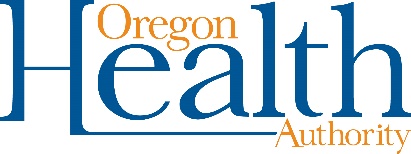 Template	Due: December 31, 2024OverviewThe SHARE Initiative (Supporting Health for All through Reinvestment) was created through Oregon House Bill 4018 (2018). It requires coordinated care organizations (CCOs) to invest a portion of profits back into communities to address health inequities and the social determinants of health and equity (SDOH-E). For details, see OHA’s SHARE Initiative guidance document. SHARE Initiative guidance is posted to the SHARE Initiative webpage.Per the requirements stated in ORS 414.572(1)(b)(C) and OAR 410-141-3735, CCOs must designate a portion of annual net income or reserves that exceed the financial requirements for SHARE Initiative spending. CCOs are subject to a formula that determines their required minimum SHARE obligation. CCOs will follow the instructions in the Exhibit L6.7 financial reporting template to apply this formula to their 2023 financials and report their 2024 SHARE designation. The CCO contract requires a CCO’s annual SHARE Initiative designation to be spent down within three years of OHA's approval of the same year’s SHARE Initiative spending plan; a one-year extension may be requested (four years total).SHARE Initiative spending must meet the following four requirements: Spending must fall within SDOH-E domains and include spending toward a statewide housing priority;Spending priorities must align with community priorities from community health improvement plans;A portion of funds must go to SDOH-E partners; and CCOs must designate a decision-making role for the community advisory council(s) related to its SHARE Initiative funds.(See OHA’s SHARE Initiative guidance document for more details.)It is important to note that SHARE Initiative reinvestments must go toward upstream, non-health care factors that impact health (for example, housing, food, transportation, educational attainment or civic engagement).By December 31 of each contract year, the CCO shall submit a SHARE Initiative Spending Plan to OHA for review and approval. The spending plan will identify how the CCO intends to direct its SDOH-E spending based on net income or reserves from the prior year for the SHARE Initiative. This annual SHARE Initiative spending plan will capture from CCOs how they are meeting these contractual requirements. SHARE Initiative Reporting By June 30, each CCO must report itsAnnual SHARE Initiative Designation in Exhibit L, Report L6.7 to identify its SHARE Initiative designation based on the prior year’s financials.Annual SHARE Initiative Spend-Down in Exhibit L, Report L6.71 to track year-over-year SHARE spending and to tie such spending to the appropriate year’s SHARE Initiative Spending Plan.Annual SHARE Detailed Spending in Exhibit L, Report 6.71 to track spend-down to each SDOH-E partner each year.By December 31, each CCO must complete the Annual SHARE Initiative Spending Plan described in this document for the prior year’s financials.Section 1: SHARE Initiative Designation What is the dollar amount of your CCO’s SHARE Initiative designation represented in this spending plan? This amount must meet or exceed your CCO’s designation amount recorded in cell G40 in Exhibit L – Report L6.7. If the amount does not match, please explain.Section 2: SHARE Initiative Spending PlanSpending plan project summariesProvide a summary of the work your CCO is funding through this year’s SHARE Initiative. Duplicate the row below and complete it for each funded project included in your spending plan. Note: SHARE funds may not be used for any covered Medicaid benefits or delivery of covered Medicaid benefits, including health-related social needs (HRSN) covered services and substance use disorder (SUD) covered services.CHP/statewide prioritiesWhich specific priorities, topics or domains within your CCO’s most recent shared community health improvement plan does this SHARE spending plan address? List single CHP topics in bullets and briefly describe how your SHARE spending plan aligns with your CCO’s shared community health improvement plan.Briefly describe how your SHARE Initiative spending plan addresses the statewide priority of housing-related services and supports, including supported housing, and helps people find and maintain stable housing. In the description, please reference the specific housing projects using the project numbers from the table above (question 2).SDOH-E partners and agreementsComplete the table below for each funded SDOH-E partner. Duplicate the row below for each partner included in your spending plan.Identify each SDOH-E partner that will receive a portion of SHARE Initiative funding. Identify the total SHARE budget (dollar amount) being allocated to the partner.Briefly describe how the partner will be using the SHARE funds.Note: For each partner, your CCO must have a partner agreement in place that meets requirements in guidance. You don’t need to submit the agreements to OHA.Are any of your partner agreements a subcontract as defined in CCO contract?   ☐ Yes ☐ No If yes, which ones?Partner selection and community advisory council (CAC roleDescribe the process for identifying and selecting the SDOH-E partners for SHARE Initiative projects. Below are some examples of CAC roles in SHARE. Check all boxes that apply.  CAC determined SHARE priority areas. CAC created or approved the overall SHARE decision-making process. CAC developed a scoring rubric for reviewing SHARE proposals. CAC members recommended organizations to fund using SHARE dollars. CAC members reviewed SHARE proposals and made recommendations to CCO leadership. CAC made final SHARE project funding decisions. CAC will have a role in ongoing monitoring of SHARE projects.Briefly describe what steps were taken to identify and select partners and who was involved (for example, CCO leadership, CCO staff, committee, advisory group, CAC). Be sure to include your CAC’s designated role in SHARE Initiative spending decisions. (If applicable, also describe the ongoing engagement and feedback loop with the CAC as it relates to SDOH-E spending.)Section 3: Additional detailsIf the project or initiative requires data sharing, attach a proposed or final data-sharing agreement that details the obligation for the SDOH-E partner to comply with HIPAA, HITECH and other applicable laws regarding privacy and security of personally identifiable information and electronic health records and hard copies thereof. Does the project require data sharing?              Yes   No(Optional) CCOs may choose to include an evaluation plan. If so, describe or attach the evaluation plan for the SHARE spending plan portfolio or for each project, including expected outcomes; the projected number of your CCO’s members, OHP members, and other community members served; and how the impact will be measured.CCO name:      CCO contact:      Instructions: Respond to items 1–9 below using this template.  Be clear and concise. CCOs no longer need to submit partner agreements to OHA. CCOs still must have partner agreements in place that include all elements outlined in guidance prior to disbursing funds. Use clear file names (for example, CCOname-SHARE-Spending-Plan-2024). Submit your plan in the CCO Contract Deliverables Portal by December 31. (The submitter must have an OHA account to access the portal.)Project #Project nameBrief project description, including project goals, objectives and expected outcomesIs this a housing project? If yes, indicate project type.SDOH-E domainPopulations served (list)1Housing services and supports Permanent supportive housing Other (write in; for example, transitional housing, emergency shelter, affordable housing): Neighborhood and built environment Economic stability Education Social and community healthProject # (match above)Partner nameSHARE budget to partner ($)Partner agreement Describe the specific items, activities or services being funded with SHARE Yes No